Supplementary MaterialsThe criteria of unfit for intensive chemotherapyPatients who were unfit for allogeneic stem cell transplantation should meet at least one of the following criterion: older than 70y; 2 to 3 status of Eastern Cooperative Oncology Group (ECOG) performance; ejection fraction ≤50% or congestive heart failure requiring treatment or chronic stable angina; reduced diffusion capacity of the lung with carbon monoxide ≤65%; creatinine clearance <45 mL/min; hepatic impairment with total bilirubin ＞1.5 × upper limit of normal; or any other comorbidity that was judged by physician to be incompatible with conventional intensive chemotherapy. Microchimerism detection         The microchimerism detection is based on real-time quantitative RT-PCR technology (RQ-PCR). We detect the InDel (Insertion or Deletion Polymorphisms) loci on 15 autosome chromosomes, they are N1-1, N1-2, N1-3, N2-1, N5-1, N5-4, N7-1, N9-1, N11-1, N11-2, N13-1, N13-2, N14-1, N16-2 and N21-1; and a sex chromosome site SRY.The sample size estimation        We used the web tool "StatBox" (https://www.cnstat.org/statbox) to estimate sample size (1), and SAS9.4 and PASS15 verify the reliability of the results. A significant difference test was used to estimate the number of cases to be enrolled in this study. For elderly de novo AML patients, the CR rate was approximately 35% for patients treated with DA protocol as induction (daunorubicin 45 mg/m2 for 3 consecutive days and cytarabine 200 mg/m2 for 7 consecutive days) (2). And in a multicenter analysis, the CR rate for those used allo-TLI plus IA, MA, or DAC+CAG as induction and consolidation with high-dose cytarabine was 75% (3). While for MDS patients with int-2/high risk, the CR rate for those treated with allo-TLI+ decitabine and cytarabine was 52.4% (4), and the CR rate for those treated with decitabine alone or combination with other chemotherapy agents was approximately 35% (5). Therefore, we hypothesized that the treatment strategy in our study could achieve a CR rate of 75% in de novo AML and 52% in MDS patients with int-2/high risk, which were simultaneously statistically different from that of treatment protocol without allo-TLI. The test level (α) was defined as 0.05 and the test efficiency (1-β) was defined as 0.80. Number of samples in historical control cohort: AML =2:1. According to Person Chi-square test, the sample sizes of AML patients and the historical control cohort to be included in this study were 15 and 30 (power = 0.8058). Furthermore, based on the variance of null hypothesis estimation and the standard approximation method, the sample sizes of MDS patients to be included in this study were 64 (power = 0.8026). The sample size of AML patients but not MDS patients included in this study met the estimated sample size, and 30 de novo AML patients treated with IA (3+7) protocol served as historical controls.Supplementary Figures and TablesSupplementary Figures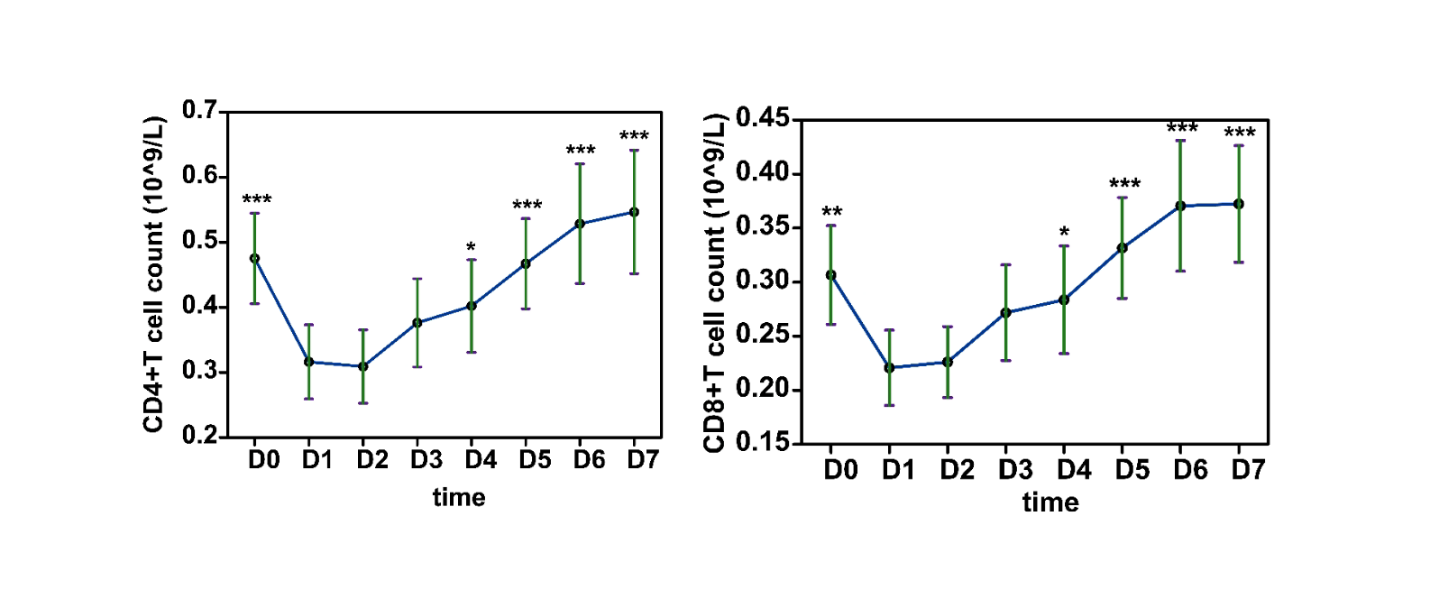 Supplementary Figure 1. Mean CD4+ and CD8+ T-cell numbers per unit volume in peripheral blood of patients from pre- to post-allo-TLI (day 7), analyzed by mixed model repeated measures. *P<0.05; **P<0.01; ***P<0.001 compared with D0. All data shown as estimated mean with 95% confidence intervals. D0: day of donor T-cell infusion.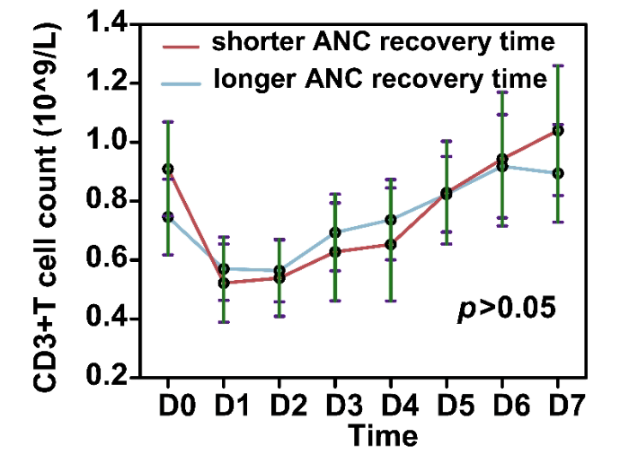 Supplementary Figure 2. Changes in CD3+ T cells in peripheral blood from pre- to post-allo-TLI (day 7) in patients with different absolute neutrophil (ANC) recovery times. Shorter ANC recovery time: less than the median ANC recovery time. Supplementary TablesSupplementary Table 1. Clinical features of patient with graft versus host disease and other patients.aGvHD, acute graft versus host disease; AML, acute myeloid leukemia; MDS, myelodysplastic syndrome; HLA, human leukocyte antigen; IPSS, International Prognostic Score System; MNC, mononuclear cells; NK, natural killer cells.aPrognostic risk groups defined by NCCN guidelines, version 2019.bRecipient/patient weight.This patient developed GvHD.Supplementary Table 2. The relationship between donor and recipient. Supplementary Table 3. Chimerism detection of peripheral blood T cells in one patient.STR, short tandem repeat; TLI, T-cell infusion. aDonor chimerism was performed on STRs using semi-quantitative polymerase chain reaction.bDay 6 after HLA-mismatched allo-TLI.Supplementary Table 4. Mixed model repeated measure analysis for CD3+T cells.aANC recovery time: longer recovery time (more than the median recovery time, ≥13 days for AML or ≥7 days for MDS); shorter recovery time (less than the median recovery time, <13 days for AML or <7 days for MDS).bPLT recovery time: longer recovery time (more than the median recovery time, ≥10 days for AML or ≥8 days for MDS); shorter recovery time (less than the median recovery time, <10 days for AML or <8 days for MDS).TLI: T-cell infusion; ANC: absolute neutrophil count; PLT: platelet; AML, acute myeloid leukemia; MDS, myelodysplastic syndrome.x: Other groups compared with this group.Supplementary Table 5. The follow-up time of the historical control group.Reference styles:1. 	Chow S-C, Shao J, Wang H, Lokhnygina Y eds. Sample Size Calculations in Clinical Research: Third Edition. 3rd ed. Boca Raton: Chapman and Hall/CRC (2017). doi:10.1201/97813151830842. 	Löwenberg B, Ossenkoppele GJ, van Putten W, Schouten HC, Graux C, Ferrant A, Sonneveld P, Maertens J, Jongen-Lavrencic M, von Lilienfeld-Toal M, et al. High-dose daunorubicin in older patients with acute myeloid leukemia. N Engl J Med (2009) 361:1235–1248. doi:10.1056/NEJMoa09014093. 	Guo M, Chao NJ, Li J-Y, Rizzieri DA, Sun Q-Y, Mohrbacher A, Krakow EF, Sun W-J, Shen X-L, Zhan X-R, et al. HLA-Mismatched Microtransplant in Older Patients Newly Diagnosed With Acute Myeloid Leukemia: Results From the Microtransplantation Interest Group. JAMA Oncol (2018) 4:54–62. doi:10.1001/jamaoncol.2017.26564. 	Hu K-X, Sun Q-Y, Guo M, Qiao J-X, Yu C-L, Qiao J-H, Dong Z, Sun W-J, Zuo H-L, Huang Y-J, et al. A Study of Human Leukocyte Antigen Mismatched Cellular Therapy (Stem Cell Microtransplantation) in High-Risk Myelodysplastic Syndrome or Transformed Acute Myelogenous Leukemia. Stem Cells Transl Med (2016) 5:524–529. doi:10.5966/sctm.2015-01965. 	Kantarjian HM, O’Brien S, Shan J, Aribi A, Garcia-Manero G, Jabbour E, Ravandi F, Cortes J, Davisson J, Issa J-P. Update of the decitabine experience in higher risk myelodysplastic syndrome and analysis of prognostic factors associated with outcome. Cancer (2007) 109:265–273. doi:10.1002/cncr.22376aGvHD PatientOther MDS patientsAll Other PatientsPatients 724Patient ageMedian, IQR6564(61-72)65(62-68)Donor ageMedian, IQR4234(29-41)34(28-39)Patient sexMale517FemaleY28Donor sexMaleY619Female16MDS prognostic stratification (IPSS)aIntermediate-2144High risk33Median number of stem cells infused (IQR)Median number of stem cells infused (IQR)MNC, 108/kgb3.603.02(1.94-3.49)2.58(2.25-3.49)CD3+, 108/kgb0.570.40(0.24-0.56)0.42(0.35-0.60)PatientsPatientsPatientsDonorsDonorsRelationshipGenderAgeDiagnosisGenderAgeRelationshipmale71AMLmale34sonfemale66AMLmale21grandsonfemale64AMLmale40sonmale58AMLfemale33daughtermale55AMLmale38sonmale62AMLmale19grandsonmale63AMLmale35sonmale66AMLmale39sonfemale71AMLmale42sonmale63AMLfemale31daughtermale62AMLmale38sonmale62MDSmale41nephewfemale65MDSmale42sonfemale64MDSmale38sonmale66MDSmale33sonmale61MDSfemale34daughtermale72MDSmale23grandsonmale56MDSmale29sonmale69AMLfemale23niecefemale76AMLfemale20granddaughterfemale73MDSmale42sonmale67AMLmale42sonmale67AMLmale27nephewfemale67AMLmale35Sonmale59AMLfemale29daughter-in-lawPatient Pre-allo-TLIDonorPatient Post-allo-TLIbSTR lociaSTR lociaSTR lociaSTR lociaD8S117912 , 1412 , 1612 , 14D21S1129 , 32.232.2 , 33.229 , 32.2D7S82011 , 1211 , 1211 , 12CSF1PO10 , 1210 , 1210 , 12D3S135815 , 1615 , 1615 , 16D5S81811 , 131311 , 13D13S31788 , 108D16S5199 , 119 , 119 , 11D2S133819 , 242419 , 24D19S43314 , 14.214 , 14.214 , 14.2VMA14 , 1716 , 1714 , 17D12S39115 , 1919 , 2015 , 19D18S5114 , 151514 , 15AmelX , YXX , YD6S10431913 , 1919FGA19 , 2219 , 2319 , 22Mean of CD3+T cells(109/L)SdP95%CI95%CI95%CIAgeAgeAgeAgeAgeAge≥63y0.7460.0300.6870.8050.805<63y0.8490.0310.0110.7870.9100.910Allo-TLI cycleAllo-TLI cycleAllo-TLI cycleAllo-TLI cycleAllo-TLI cycleAllo-TLI cycle1 st cycle0.6670.036x0.5950.7380.7382 nd cycle0.7340.0360.1570.6640.8040.8043 rd cycle0.8230.0370.0010.750.8970.8974 th cycle0.9650.052<0.0010.8631.0661.066ANC recovery timeaANC recovery timeaANC recovery timeaANC recovery timeaANC recovery timeaANC recovery timeaLonger recovery time0.7980.0280.7440.8520.852Shorter recovery time0.7960.0350.9670.7280.8650.865PLT recovery timebPLT recovery timebPLT recovery timebPLT recovery timebPLT recovery timebPLT recovery timebLonger recovery time0.6640.0290.6070.7220.722Shorter recovery time0.9300.034<0.0010.8620.9980.998PatientsFollow-up time（months）Status10.2Died20.4Died30.4Died40.7Died51.3Died61.4Died73.0Died83.5Died93.6Died103.9Died114.2Died124.9Died136.0Died147.2Died157.4Died167.7Died178.0Died188.4Died199.9Died2010.8Died2111.4Died2211.8Died2313.8Died2431.0Died2534.1Died2640.7Died2740.8Died2856.5Alive2961.2Alive3062.2Alive